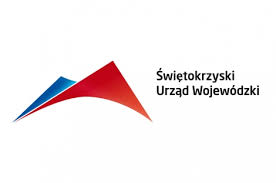 FUNDUSZ ROZWOJU PRZEWOZÓW AUTOBUSOWYCH 
O CHARAKTERZE UŻYTECZNOŚCI PUBLICZNEJINSTRUKCJA WYPEŁNIANIA WNIOSKU
O DOFINANSOWANIE ZADANIA – II Nabór na 2024 r.marzec2024 r.
Uwagi ogólne:Wniosek o dofinansowanie zadania w ramach Funduszu rozwoju przewozów autobusowych 
o charakterze użyteczności publicznej może być składany jedynie na wzorze wniosku będącym załącznikiem do Ogłoszenia o naborze.Wnioskodawca zobowiązany jest wypełnić wniosek rzetelnie i z należytą starannością, szczególnie w zakresie spójności wykazywanych danych i informacji w poszczególnych punktach wniosku.Wnioskodawca wypełnia tylko białe pola.Wnioskodawcą może być jedynie organizator publicznego transportu zbiorowego: właściwa jednostka samorządu terytorialnego albo ich związek zapewniający funkcjonowanie publicznego transportu zbiorowego na danym obszarze.W przypadku uznania, iż konieczne jest przedstawienie dodatkowych informacji (tylko w przypadku, gdy mogą one mieć znaczenie przy ocenie merytorycznej wniosku), stwierdzenia powinny być poparte konkretnymi danymi (faktami) oraz w miarę możliwości udokumentowane. W przypadku, gdy wniosek o dofinansowanie nie spełnia wymogów formalnych lub zawiera oczywiste omyłki, wzywa się wnioskodawcę do niezwłocznego  uzupełnienia wniosku lub poprawienia w nim oczywistych omyłek,  pod rygorem pozostawienia wniosku bez rozpatrzenia.Należy zaznaczyć, iż wnioskodawca może podczas wypełniania wniosku zmieniać format czcionki, czy też dopasować wielkość rubryki do tekstu, w celu wpisania wszelkich niezbędnych informacji, ale powinien to zrobić w taki sposób, aby zachować obowiązujący wzór wniosku – nie ma możliwości modyfikacji wzorów wniosku w zakresie dodawania kolumn czy też samodzielnego scalania komórek. Istnieje możliwość dodawania wierszy w pkt 6-8, w przypadku wnioskowania o objęcie dofinansowaniem więcej niż 5 linii. Wszystkie kwoty ujęte we wniosku są kwotami netto. Wszystkie wartości, wynikające z wyliczeń muszą być zaokrąglane do maksymalnie do dwóch miejsc po przecinku.Wniosek musi być opieczętowany i podpisany przez Organizatora lub osobę upoważnioną 
z ramienia wnioskodawcy (wraz z podpisem Skarbnika/Głównego Księgowego). W przypadku przesłania wniosku w formie elektronicznej wymagane są kwalifikowane podpisy elektroniczne wszystkich osób uprawnionych do podpisania wniosku.Uwagi szczegółowe (według pozycji wniosku):pkt 1 – określenie organizatora ze względu na obszar działania;pkt 2 – należy wskazać nazwę organizatora (np. gmina X, powiat Y);pkt 3 - należy wskazać adres Organizatora, a w przypadku zawartych związków adres Organizatora odpowiedzialnego za złożenie wniosku oraz rozliczenia;pkt 4 – podanie Numeru Identyfikacji Podatkowej (NIP);pkt 5 – określa się powierzchnię obszaru właściwości organizatora, dla którego będzie składany wniosek, tj. teren gminy, powiatu, obszar określony w kilometrach kwadratowych. 
W przypadku związku gmin/powiatów należy zsumować powierzchnię gmin/powiatów oraz podpisujących porozumienie;pkt 5.1 – należy wskazać liczbę mieszkańców zamieszkujących na obszarze właściwości danego Organizatora lub na obszarze jst podpisujących porozumienie;pkt 5.2 – należy wskazać gęstość zaludnienia obszaru właściwości Organizatora jako iloraz liczby mieszkańców zamieszkujących na obszarze właściwości danego Organizatora i powierzchni obszaru właściwości Organizatora (załączona stosowna formuła) ;pkt 5.3 – należy wskazać wskaźnik dochodów podatkowych na jednego mieszkańca, o którym mowa w przepisach ustawy z dnia 13 listopada 2003 r. o dochodach jednostek samorządu terytorialnego (Dz.U. z 2022 r. poz. 2267 z późn. zm.), jednostki samorządu terytorialnego będącej Organizatorem, a w przypadku związku tych jednostek - średnią arytmetyczną dochodu jednostek wchodzących w skład związku (dane dostępne na stronie podmiotowej urzędu obsługującego ministra właściwego do spraw finansów publicznych);pkt 5.4 – należy wskazać nazwy gmin na obszarze których będą realizowane przewozy;pkt 6 – należy podać wszystkie informacje związane z daną linią tj.:pkt 6.1 – należy podać nazwę linii i pełny zakres przebiegu linii zgodny z wydanym zaświadczeniem,pkt 6.2 - należy wpisać długość linii wyrażoną w kilometrach, (z zaokrągleniem do dwóch miejsc 
po przecinku),pkt 6.3 - należy podać średniomiesięczną częstotliwość połączeń autobusowych na danej linii,pkt 6.4 - planowana wielkość pracy eksploatacyjnej w danym miesiącu, której wartość należy podać w wozokilometrach w stosunku do każdej linii. Wartość ta jest liczona jako iloczyn długości linii wyrażonej w km oraz miesięcznej częstotliwości połączeń (6.2 x 6.3),pkt 6.5 - należy wskazać planowaną miesięczną kwotę deficytu na każdej linii, która została uwzględniona we wniosku i obliczona w załączniku nr 1 odrębnie dla każdej linii (suma 6.6 
+ 6.7),pkt 6.6 - należy wpisać planowaną, miesięczną kwotę wkładu własnego Organizatora – minimum 10 % deficytu przy założeniu, iż dopłata z budżetu państwa nie może być wyższa niż 3 zł 
do wozokilometra i pokryta jest cała wartość deficytu,pkt 6.7 - należy wpisać planowaną, miesięczną kwotę dopłaty pochodzącą z budżetu państwa (max 3 zł do 1 wozokilometra, przy wkładzie własnym Organizatora wynoszącym minimum 10% deficytu do danej linii);pkt 7 – należy podać kolejne informacje związane z daną linią w pełnym okresie rozliczeniowym tj.:pkt  7.1 – należy podać nazwę i przebieg linii zgodny z pkt. 6.1,pkt  7.2 – należy podać datę uruchomienia linii komunikacyjnej,pkt 7.3 - należy podać ilość miesięcy objętych refundacją – okres rozliczeniowy (np. miesiąc, 
6 miesięcy, 12 miesięcy),pkt 7.4 - należy podać liczbę zatrzymań na przystankach komunikacyjnych na danej trasie podczas jednego przejazdu,pkt 7.5 - planowana wielkość pracy eksploatacyjnej w pełnym okresie rozliczeniowym, której wartość należy podać w wozokilometrach w stosunku do każdej linii (6.4 x 7.3),pkt 7.6 - należy wskazać planowaną kwotę deficytu na każdej linii, w pełnym okresie rozliczeniowym (6.5 x 7.3),pkt 7.7 - należy wpisać planowaną, kwotę wkładu własnego Organizatora w pełnym okresie rozliczeniowym – minimum 10 % deficytu przy założeniu, iż dopłata z budżetu państwa nie może być wyższa niż 3 zł do wozokilometra i pokryta jest cała wartość deficytu (6.6 x 7.3),pkt 7.8 - należy wpisać planowaną, kwotę dopłaty pochodzącą z budżetu państwa w pełnym okresie rozliczeniowym - max 3 zł do 1 wozokilometra, gdy wkład własny Organizatora wynosi minimum 10% deficytu do danej linii (6.7 x 7.3);pkt 8 – w przypadku realizacji potrzeb osób niepełnosprawnych oraz osób o ograniczonej zdolności ruchowej w zakresie dostosowania infrastruktury do potrzeb tych osób należy określić: pkt 8.1 - ogólną liczbę przystanków i dworców na linii komunikacyjnej, które zostaną uwzględnione w rozkładzie jazdy linii,pkt 8.2 - liczbę przystanków komunikacyjnych i dworców zapewniających nieutrudniony do nich dostęp na danej linii,pkt 8.3 - liczbę przystanków komunikacyjnych i dworców zapewniających nieutrudniony do nich dostęp w stosunku do ogólnej liczby przystanków i dworców na linii komunikacyjnej, które zostaną uwzględnione w rozkładzie jazdy linii (8.2 / 8.1);pkt 9 – należy wskazać liczbę przystanków komunikacyjnych i dworców na liniach komunikacyjnych w przewozach autobusowych o charakterze użyteczności publicznej, zlokalizowanych 
w odległości, ustalonej na podstawie najkrótszej możliwej trasy, nie większej niż 500 m 
od terenów objętych przedsięwzięciami lub inwestycjami powiązanymi z przedsięwzięciem infrastrukturalnym, o których mowa w art. 5c ust. 1 ustawy z dnia 8 grudnia 2006 r. 
o finansowym wsparciu tworzenia niektórych przedsięwzięć mieszkaniowych (Dz.U. z 2023 r. poz. 788, 1463  i 1693);pkt 10 – należy wskazać planowaną kwotę deficytu w danym okresie rozliczeniowym (7.6); pkt 10.1 - należy wskazać łączną kwotę dopłaty z budżetu państwa w pełnym okresie rozliczeniowym (7.8);pkt 10.2 - należy wskazać planowany wkład własny Organizatora w pełnym okresie rozliczeniowym (7.7);pkt 11 – należy podać dane osobowe (imię i nazwisko) osób upoważnionych do udzielenia wyjaśnień w ramach złożonego wniosku wraz z danymi kontaktowymi tj. numer telefonu, 
e-mail;pkt 12 – Oświadczenie wnioskodawcy wraz z podpisami i pieczątkami osób upoważnionych do reprezentowania Organizatora.	Do każdej linii ujętej we wniosku należy załączyć odrębne rozliczenie dotyczące planowanej kwoty deficytu (wzór rozliczenia stanowi Załącznik nr 1 do wniosku).Do wniosku o dofinansowanie należy obligatoryjnie dołączyć czytelną mapę obszaru właściwości organizatora oddzielnie do każdej linii komunikacyjnej z zaznaczeniem dróg publicznych 
i przebiegu tras ujętych we wniosku na tych drogach oraz ze wskazaniem miejscowości wraz 
z przystankami, przez które dana trasa przebiega wraz z legendą do mapy. Słowniczek:1) kwota deficytu pojedynczej linii komunikacyjnej w przewozach autobusowych o charakterze użyteczności publicznej – ujemny wynik finansowy netto wyliczony dla tej linii nieuwzględniający rozsądnego zysku;2) organizator – właściwa jednostka samorządu terytorialnego albo minister właściwy do spraw transportu, zapewniający funkcjonowanie publicznego transportu zbiorowego na danym obszarze:- gmina - na linii komunikacyjnej albo sieci komunikacyjnej w gminnych przewozach pasażerskich lub ta której powierzono zadanie organizacji publicznego transportu zbiorowego na mocy porozumienia między gminami - na linii komunikacyjnej albo sieci komunikacyjnej w gminnych przewozach pasażerskich, na obszarze gmin, które zawarły porozumienie;- związek międzygminny - na linii komunikacyjnej albo sieci komunikacyjnej w gminnych przewozach pasażerskich, na obszarze gmin tworzących związek międzygminny;- powiat - na linii komunikacyjnej albo sieci komunikacyjnej w powiatowych przewozach pasażerskich lub ten któremu powierzono zadanie organizacji publicznego transportu zbiorowego na mocy porozumienia między powiatami - na linii komunikacyjnej albo sieci komunikacyjnej w powiatowych przewozach pasażerskich, na obszarze powiatów, które zawarły porozumienie;- związek powiatów - na linii komunikacyjnej albo sieci komunikacyjnej w powiatowych przewozach pasażerskich, na obszarze powiatów tworzących związek powiatów;- związek powiatowo-gminny - na linii komunikacyjnej albo sieci komunikacyjnej w powiatowo-gminnych przewozach pasażerskich na obszarze gmin lub powiatów tworzących związek powiatowo-gminny;- województwo - na linii komunikacyjnej albo sieci komunikacyjnej w wojewódzkich przewozach pasażerskich;3) operator – samorządowy zakład budżetowy oraz przedsiębiorca uprawniony do prowadzenia działalności gospodarczej w zakresie przewozu osób, który zawarł z organizatorem publicznego transportu zbiorowego umowę o świadczenie usług w zakresie publicznego transportu zbiorowego, na linii komunikacyjnej określonej w umowie;4) przewóz o charakterze użyteczności publicznej - powszechnie dostępna usługa w zakresie publicznego transportu zbiorowego wykonywana przez operatora publicznego transportu zbiorowego w celu bieżącego i nieprzerwanego zaspokajania potrzeb przewozowych społeczności na danym obszarze;5) umowa o świadczenie usług w zakresie publicznego transportu zbiorowego – umowa między organizatorem publicznego transportu zbiorowego a operatorem publicznego transportu zbiorowego, która przyznaje temu operatorowi prawo i zobowiązuje go do wykonywania określonych usług związanych z wykonywaniem przewozu o charakterze użyteczności publicznej;6) wozokilometr – jednostka miary pracy eksploatacyjnej autobusu, przy czym 1 wozokilometr to przejazd 1 autobusu na odległość 1 kilometra.